Anna Pohovorová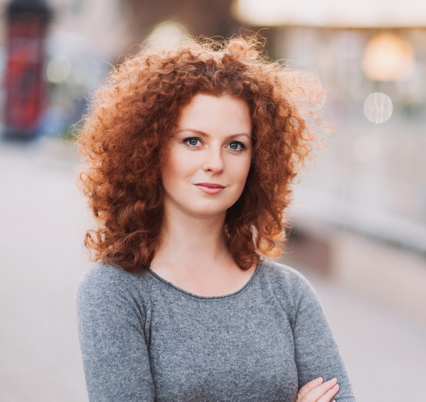 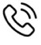 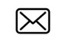 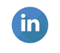 